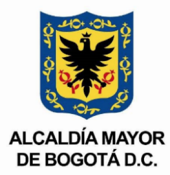 COMUNICADO DE PRENSAUsme nido de amor se iluminaBogotá, 6                                                                                                                                                                                                                                                  	                                                                                                                                                                                                                                                                                                                            de diciembre de 2021: Usme conocida como ´Nido de Amor´ se prepara para iluminar la Navidad, en un gran homenaje con luces, artistas locales y nacionales junto con  la comunidad para realizar un evento familiar como una oportunidad de fortalecer el espíritu navideño y el sentido de pertenencia por el territorio.      	        	        	        	                       El concierto se realizará este martes 7 de diciembre, donde se contará con artistas locales y nacionales de talla internacional que tocarán en la plaza Fundacional de Usme, frente a la nueva sede de la alcaldía local a partir de las 2:00 p.m., para darle la bienvenida a la navidad donde también se prenderá el árbol más grande de la localidad.Artistas invitados:●  	Grupo Vallenato- John F●  	Ana Gabriel de Yo me Llamo●  	Alejandro Morera y su Orquesta Salsa Romántica●  	Yoki Barrios●  	Orquesta MatecañaAdicionalmente, en simultáneo se estará realizando un evento frente al CAI de El Virrey en el marco de la celebración del Día de la Velitas, en donde se presentarán diferentes artistas locales para brindar una serenata para toda la comunidad.Artistas locales:Gloria Maritza VergaraAldo Rivas BernalFlor Iber Sierra GualterosDiana Andrea GarcíaLuis Armando Vásquez Heverto Lovera RomeroPedro José VelandiaSalomón CastellanosNorberto OsorioWalter Garzón Jímenez Mayra Alejandra MedinaEsmeralda AriasMiguel NievesEdy RiveraJorge Muñoz Banda Papayera - Luis Ramírez y Omar NimisicaEn esta oportunidad la diversidad musical y la alegría de las familias serán el broche de oro de esta noche del Día de Velitas, un plan que tiene previsto contar con más de 500 personas de forma presencial en los puntos y además quienes no puedan asistir pueden disfrutarlo por medio de la transmisión por Facebook Live de la Alcaldía Local de Usme.	                                    Valeria Gómez MontañaJefe de prensaAlcaldía Local de Usme                                                                            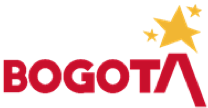 